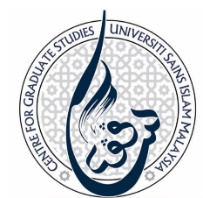 HARDBOUND SUBMISSION CHECKLISTName:								Matric No:Faculty:							Programme:Basic Movement Guide: Please put a  next to a completed process.Endorsement- Stamp/Signature*Endorsed in : JKPSU, 21 January 2021NOITEMSTUDENT’S CHECKLISTFACULTY’S CHECKLISTLibrary’s endorsementCGS’ CHECKLIST1Format Check by CGSEndorsement2Format Check and Endorsement by Supervisor3Endorsement of Main Supervisor in iPPS4Completion of PPS 13 Form5Submission of signed PPS 26 to Library (included in the hardbound Thesis)Endorsement6Submission of 1 Hardbound copy to Library Endorsement7Submission of  1 softcopy of the thesis to Library (Word and PDF) Email to :   ddms@usim.edu.myEndorsement8Submission of 2 Hardbound Copies of the Thesis to the Faculty9Submission of 1 CD containing the Thesis to the Faculty10Submission of PPS 21 to the faculty 11Endorsement of Faculty in iPPSFaculty’s action12Submission of a copy of the cover of the thesis, completed PPS 13 and PPS 21 to CGSFaculty’s actionEndorsement